Project Submission FormPlease take the time to provide as much information as possible, and send the form together with any additional files to info@pemard.com. Please note that we require full pre-payment prior to sending any results or reports.Client DetailsProject DetailsWhat type of Project is this? (Please select all applicable options.)Please provide a general description of the project:What are the objectives of the project:What types of analysis are required? Number of variations (configurations) to be calculated: Supporting MaterialsPlease send us any available drawings relevant to the project, preferably in .dwg/.dxf format or .pdf.Please provide a link to Google Maps of the site location:		 Noise SourcesPlease specify noise spectra, and send us the data in .csv format.Please provide a Google Maps screenshot marking the locations of the sources:Please provide the heights of sources from the ground as well as their distance from the nearest largest object (such as a façade).Please provide a Google Maps screenshot marking the locations where any source level measurements were taken:Please provide the heights, distance from source and distance from the nearest largest object (such as a façade) for the measurement locations:Noise CriteriaPlease specify the noise criteria. If the noise criteria are based on custom Background Noise Level measurement (Custom BNL) please send us the measurement data in a .csv file format:Please provide a Google Maps screenshot marking the locations where noise criteria must be met:Please provide a Google Maps screenshot marking the location where BNL measurements were taken:Additional CommentsCompany Name  (to be billed):::First NameEnter First NameLast Name:Enter Last NameAnalysis Type/CalculationsNotesSPLBarrier Insertion Loss SPL MappingInsertion Loss MappingRoom Acoustic ParametersPrivacy ParametersRoom Acoustics MappingSTI MappingSound Reduction IndexAuralizationOthers (Please Specify Below)File NameDescriptionFile Name (.csv)Linear/A/C WeightingPower/PressureTotal/SpectrumDescriptionSourceHeight (nearest cm or mm)Distance from nearest object (nearest cm or mm)NotesMeasurementHeight (nearest cm or mm)Distance from Source (nearest cm or mm)Distance from nearest object (nearest cm or mm)NotesNoise CriteriaNR/NC/dB(A)ValueCustom BNLBNL File NameNotes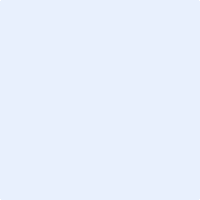 